Note to Applicant: Please advise us in advance if you require an accommodation to complete this application.Instructions:  Please type or print in ink. Answer all questions, checking all boxes that apply. Answer “N/A” on questions that do not apply. Additional forms may be attached, as needed.All employment for the past 10 years must be noted below, including jobs held while in school or while in the military.  Record your present or most recent position first and go back in chronological order.  Resumes may not be substituted for any information requested, but may be submitted as an addendum to the completed application.  Complete all questions for each position.  By signing this application, I agree to the following statements:I certify all information provided on this Application for Employment and in any subsequently executed questionnaire or employment document are true and correct.  I understand any material falsifications or omissions made on this application, or any pre-application document, may result in termination of my candidacy or any subsequent employment.Transit Management of Denton County (TMDC) and its related entities are equal opportunity employers. I understand the Company recruits, hires, and promotes employees without regard to race, color, religion, sex, age, national origin, citizenship, military status or disability. Individuals with disabilities who need assistance completing this application can contact the Human Resources Department to arrange suitable accommodations. I understand in order to comply with the Federal Immigration Reform and Control Act, TMDC requires all new hires to show proof of eligibility to work in the United States. If I fail to produce the required documents to Human Resources within the required time period, TMDC will rescind any job offer and terminate my employment. I hereby authorize my prior employers, all educational institutions I have attended, and all individuals whom I have listed as references herein, to provide TMDC and its agents or designees, any and all information they may have regarding my past employment, education, experience, and qualifications. I hereby authorize TMDC to investigate and obtain any and all oral and documentary information regarding my past employment, education, experience, and qualifications. I hereby release and agree to indemnify and hold harmless TMDC and all such prior employers, educational institutions, and individuals from any and all liability for providing any information regarding my past employment, experience, and qualifications.I hereby authorize TMDC, and any third-party affiliates used for investigative purposes, to obtain my driving record and criminal record from federal, state or local authorities, the Department of Transportation (DOT) and/or the Federal Transportation Administration (FTA) for the purpose of reviewing my background and history relevant to the position(s) I have applied for.  I request, authorize, and consent to the release of any and all such information to TMDC consistent with state and federal laws and hereby release and agree to indemnify and hold harmless every person or entity that communicates such information to TMDC from any and all liability for providing any information regarding my driving record or criminal record.I acknowledge TMDC is a drug-free workplace and any offer of employment is contingent upon my submittal to a drug screen and the Company’s receipt of satisfactory results of such testing, receipt of satisfactory background checks and, if necessary to determine ability to perform essential duties of the position offered, the satisfactory results of a physical examination.If an employer and employee relationship is established, I understand either I or the company may terminate such employment “at will” at any time, for any reason, without cause, and with or without notice.This certifies this application was completed by me and that all entries on it and information in it are true and complete to the best of my knowledge.Applicant’s Printed Name						DateApplicant’s SignatureAPPLICANT EEO DATA FORM(Optional)The information requested is being collected for the purpose of reporting to Federal and Equal Employment Opportunity Agencies and will not be considered as part of the application for employment. It will be separated from the application____________________________________ 			_____________________________Applicant Signature 						DateTransit Management of Denton County is an equal opportunity employer.  It is the policy of this company to consider all job applications on the basis of merit without regard to race, color, religion, sex, age, national origin, ancestry, marital status, disability or any other protected characteristic.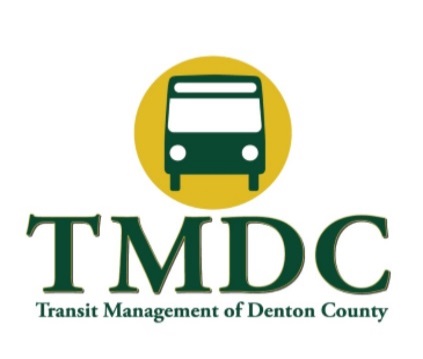 Transit Management of Denton CountyHuman Resources Department604 East  Hickory, Denton, TX 76205Fax: 940-218-1625Email: jobs@dentontransit.comSafety Sensitive Positions Employment ApplicationThank you for considering applying for a position with Transit Management of Denton County (TMDC).  We appreciate the time you are giving to complete this application form. It is important you fully and accurately complete this form.  Please be very careful completing this application.  We use a sophisticated and detailed background and employment screening process which will disclose inaccurate false and/or incomplete or omitted information.  As a matter of policy and for the safety of the communities we serve, TMDC consistently applies background checking standards to all applicants. It is essential all information requested including educational background, work, criminal and residential history be complete and accurate.  All TMDC applicants offered a position of employment are required to complete, with satisfactory results, a pre-employment drug screen.  This application will remain on file for 180 days from the date herein, whereupon you should resubmit a new application if you are interested in a position with TMDC.  GENERAL INFORMATIONGENERAL INFORMATIONGENERAL INFORMATIONGENERAL INFORMATIONGENERAL INFORMATIONGENERAL INFORMATIONGENERAL INFORMATIONGENERAL INFORMATIONGENERAL INFORMATIONGENERAL INFORMATIONGENERAL INFORMATIONGENERAL INFORMATIONGENERAL INFORMATIONGENERAL INFORMATIONGENERAL INFORMATIONGENERAL INFORMATIONGENERAL INFORMATIONGENERAL INFORMATIONGENERAL INFORMATIONGENERAL INFORMATIONGENERAL INFORMATIONGENERAL INFORMATIONGENERAL INFORMATIONGENERAL INFORMATIONGENERAL INFORMATIONLast Name                                     First                                                  MiddleLast Name                                     First                                                  MiddleLast Name                                     First                                                  MiddleLast Name                                     First                                                  MiddleLast Name                                     First                                                  MiddleLast Name                                     First                                                  MiddleLast Name                                     First                                                  MiddleLast Name                                     First                                                  MiddleLast Name                                     First                                                  MiddleLast Name                                     First                                                  MiddleLast Name                                     First                                                  MiddleLast Name                                     First                                                  MiddleLast Name                                     First                                                  MiddleLast Name                                     First                                                  MiddleLast Name                                     First                                                  MiddleLast Name                                     First                                                  MiddleLast Name                                     First                                                  MiddleLast Name                                     First                                                  MiddleLast Name                                     First                                                  MiddleLast Name                                     First                                                  MiddleDate of Application:Date of Application:Date of Application:Date of Application:Date of Application:Present Address:  Street               City, State         County         ZipPresent Address:  Street               City, State         County         ZipPresent Address:  Street               City, State         County         ZipPresent Address:  Street               City, State         County         ZipPresent Address:  Street               City, State         County         ZipPresent Address:  Street               City, State         County         ZipPresent Address:  Street               City, State         County         ZipPresent Address:  Street               City, State         County         ZipPresent Address:  Street               City, State         County         ZipPresent Address:  Street               City, State         County         ZipPresent Address:  Street               City, State         County         ZipPresent Address:  Street               City, State         County         ZipPresent Address:  Street               City, State         County         ZipPresent Address:  Street               City, State         County         ZipPresent Address:  Street               City, State         County         ZipPresent Address:  Street               City, State         County         ZipPresent Address:  Street               City, State         County         ZipPresent Address:  Street               City, State         County         ZipPresent Address:  Street               City, State         County         ZipPresent Address:  Street               City, State         County         ZipHow long?How long?How long?How long?How long?Telephone Number and Area CodePrimary: (              )                                 Secondary: (              )Telephone Number and Area CodePrimary: (              )                                 Secondary: (              )Telephone Number and Area CodePrimary: (              )                                 Secondary: (              )Telephone Number and Area CodePrimary: (              )                                 Secondary: (              )Telephone Number and Area CodePrimary: (              )                                 Secondary: (              )Telephone Number and Area CodePrimary: (              )                                 Secondary: (              )Telephone Number and Area CodePrimary: (              )                                 Secondary: (              )Telephone Number and Area CodePrimary: (              )                                 Secondary: (              )Telephone Number and Area CodePrimary: (              )                                 Secondary: (              )Telephone Number and Area CodePrimary: (              )                                 Secondary: (              )Telephone Number and Area CodePrimary: (              )                                 Secondary: (              )Telephone Number and Area CodePrimary: (              )                                 Secondary: (              )Telephone Number and Area CodePrimary: (              )                                 Secondary: (              )Telephone Number and Area CodePrimary: (              )                                 Secondary: (              )Telephone Number and Area CodePrimary: (              )                                 Secondary: (              )Telephone Number and Area CodePrimary: (              )                                 Secondary: (              )If hired, can you present evidence of legal right to work in the US?  Yes  NoIf hired, can you present evidence of legal right to work in the US?  Yes  NoIf hired, can you present evidence of legal right to work in the US?  Yes  NoIf hired, can you present evidence of legal right to work in the US?  Yes  NoIf hired, can you present evidence of legal right to work in the US?  Yes  NoIf hired, can you present evidence of legal right to work in the US?  Yes  NoIf hired, can you present evidence of legal right to work in the US?  Yes  NoIf hired, can you present evidence of legal right to work in the US?  Yes  NoIf hired, can you present evidence of legal right to work in the US?  Yes  NoSocial Security #:             -              -Required by FMCSR391.21(b)(2)Social Security #:             -              -Required by FMCSR391.21(b)(2)Social Security #:             -              -Required by FMCSR391.21(b)(2)Social Security #:             -              -Required by FMCSR391.21(b)(2)Social Security #:             -              -Required by FMCSR391.21(b)(2)Social Security #:             -              -Required by FMCSR391.21(b)(2)Social Security #:             -              -Required by FMCSR391.21(b)(2)Social Security #:             -              -Required by FMCSR391.21(b)(2)Social Security #:             -              -Required by FMCSR391.21(b)(2)Social Security #:             -              -Required by FMCSR391.21(b)(2)Social Security #:             -              -Required by FMCSR391.21(b)(2)Social Security #:             -              -Required by FMCSR391.21(b)(2)Social Security #:             -              -Required by FMCSR391.21(b)(2)DOB:           /            /Required by FMCSR Part 391.21 (b)(2)DOB:           /            /Required by FMCSR Part 391.21 (b)(2)DOB:           /            /Required by FMCSR Part 391.21 (b)(2)DOB:           /            /Required by FMCSR Part 391.21 (b)(2)DOB:           /            /Required by FMCSR Part 391.21 (b)(2)DOB:           /            /Required by FMCSR Part 391.21 (b)(2)DOB:           /            /Required by FMCSR Part 391.21 (b)(2)DOB:           /            /Required by FMCSR Part 391.21 (b)(2)DOB:           /            /Required by FMCSR Part 391.21 (b)(2)DOB:           /            /Required by FMCSR Part 391.21 (b)(2)DOB:           /            /Required by FMCSR Part 391.21 (b)(2)DOB:           /            /Required by FMCSR Part 391.21 (b)(2)List any other names that you have used in the past 10 yearsList any other names that you have used in the past 10 yearsList any other names that you have used in the past 10 yearsList any other names that you have used in the past 10 yearsList any other names that you have used in the past 10 yearsList any other names that you have used in the past 10 yearsList any other names that you have used in the past 10 yearsList any other names that you have used in the past 10 yearsList any other names that you have used in the past 10 yearsList any other names that you have used in the past 10 yearsList any other names that you have used in the past 10 yearsList any other names that you have used in the past 10 yearsList any other names that you have used in the past 10 yearsList any other names that you have used in the past 10 yearsList any other names that you have used in the past 10 yearsList any other names that you have used in the past 10 yearsList any other names that you have used in the past 10 yearsList any other names that you have used in the past 10 yearsList any other names that you have used in the past 10 yearsList any other names that you have used in the past 10 yearsList any other names that you have used in the past 10 yearsList any other names that you have used in the past 10 yearsList any other names that you have used in the past 10 yearsList any other names that you have used in the past 10 yearsList any other names that you have used in the past 10 yearsName UsedName UsedName UsedName UsedName UsedName UsedName UsedName UsedName UsedCityCityCityCityCityCountyCountyCountyStateStateStateStateStateStateFrom / ToFrom / ToList all addresses for the past 10 yearsList all addresses for the past 10 yearsList all addresses for the past 10 yearsList all addresses for the past 10 yearsList all addresses for the past 10 yearsList all addresses for the past 10 yearsList all addresses for the past 10 yearsList all addresses for the past 10 yearsList all addresses for the past 10 yearsList all addresses for the past 10 yearsList all addresses for the past 10 yearsList all addresses for the past 10 yearsList all addresses for the past 10 yearsList all addresses for the past 10 yearsList all addresses for the past 10 yearsList all addresses for the past 10 yearsList all addresses for the past 10 yearsList all addresses for the past 10 yearsList all addresses for the past 10 yearsList all addresses for the past 10 yearsList all addresses for the past 10 yearsList all addresses for the past 10 yearsList all addresses for the past 10 yearsList all addresses for the past 10 yearsList all addresses for the past 10 yearsStreetStreetStreetStreetStreetStreetStreetStreetStreetCityCityCityCityCityCountyCountyCountyStateStateStateStateStateStateHow long? (mo. /yr.)How long? (mo. /yr.)Are you able to perform, with or without reasonable accommodations, the essential functions of the job(s) you are seeking?  Yes   NoAre you able to perform, with or without reasonable accommodations, the essential functions of the job(s) you are seeking?  Yes   NoAre you able to perform, with or without reasonable accommodations, the essential functions of the job(s) you are seeking?  Yes   NoAre you able to perform, with or without reasonable accommodations, the essential functions of the job(s) you are seeking?  Yes   NoAre you able to perform, with or without reasonable accommodations, the essential functions of the job(s) you are seeking?  Yes   NoAre you able to perform, with or without reasonable accommodations, the essential functions of the job(s) you are seeking?  Yes   NoAre you able to perform, with or without reasonable accommodations, the essential functions of the job(s) you are seeking?  Yes   NoAre you able to perform, with or without reasonable accommodations, the essential functions of the job(s) you are seeking?  Yes   NoAre you able to perform, with or without reasonable accommodations, the essential functions of the job(s) you are seeking?  Yes   NoAre you able to perform, with or without reasonable accommodations, the essential functions of the job(s) you are seeking?  Yes   NoAre you able to perform, with or without reasonable accommodations, the essential functions of the job(s) you are seeking?  Yes   NoAre you able to perform, with or without reasonable accommodations, the essential functions of the job(s) you are seeking?  Yes   NoAre you able to perform, with or without reasonable accommodations, the essential functions of the job(s) you are seeking?  Yes   NoAre you able to perform, with or without reasonable accommodations, the essential functions of the job(s) you are seeking?  Yes   NoAre you able to perform, with or without reasonable accommodations, the essential functions of the job(s) you are seeking?  Yes   NoAre you able to perform, with or without reasonable accommodations, the essential functions of the job(s) you are seeking?  Yes   NoAre you able to perform, with or without reasonable accommodations, the essential functions of the job(s) you are seeking?  Yes   NoAre you able to perform, with or without reasonable accommodations, the essential functions of the job(s) you are seeking?  Yes   NoAre you able to perform, with or without reasonable accommodations, the essential functions of the job(s) you are seeking?  Yes   NoAre you able to perform, with or without reasonable accommodations, the essential functions of the job(s) you are seeking?  Yes   NoAre you able to perform, with or without reasonable accommodations, the essential functions of the job(s) you are seeking?  Yes   NoAre you able to perform, with or without reasonable accommodations, the essential functions of the job(s) you are seeking?  Yes   NoAre you able to perform, with or without reasonable accommodations, the essential functions of the job(s) you are seeking?  Yes   NoAre you able to perform, with or without reasonable accommodations, the essential functions of the job(s) you are seeking?  Yes   NoAre you able to perform, with or without reasonable accommodations, the essential functions of the job(s) you are seeking?  Yes   NoPosition(s) applying for:Position(s) applying for:Position(s) applying for:Position(s) applying for:Position(s) applying for:Have you ever been fired or asked to resign by an employer?Have you ever been fired or asked to resign by an employer?Have you ever been fired or asked to resign by an employer?Have you ever been fired or asked to resign by an employer?Have you ever been fired or asked to resign by an employer?Have you ever been fired or asked to resign by an employer?Have you ever been fired or asked to resign by an employer?Have you ever been fired or asked to resign by an employer? Yes  No If yes, explain: Yes  No If yes, explain: Yes  No If yes, explain: Yes  No If yes, explain: Yes  No If yes, explain: Yes  No If yes, explain: Yes  No If yes, explain: Yes  No If yes, explain: Yes  No If yes, explain: Yes  No If yes, explain: Yes  No If yes, explain: Yes  No If yes, explain: Yes  No If yes, explain: Yes  No If yes, explain: Yes  No If yes, explain: Yes  No If yes, explain: Yes  No If yes, explain:How were you referred to our company?How were you referred to our company?How were you referred to our company?How were you referred to our company? Flyer  Print Ad  On-line Ad  Radio TV Ad  State Employment Agency  Job Fair   Community Organization   Employee Referral: ___________________ Other: _______________________ Flyer  Print Ad  On-line Ad  Radio TV Ad  State Employment Agency  Job Fair   Community Organization   Employee Referral: ___________________ Other: _______________________ Flyer  Print Ad  On-line Ad  Radio TV Ad  State Employment Agency  Job Fair   Community Organization   Employee Referral: ___________________ Other: _______________________ Flyer  Print Ad  On-line Ad  Radio TV Ad  State Employment Agency  Job Fair   Community Organization   Employee Referral: ___________________ Other: _______________________ Flyer  Print Ad  On-line Ad  Radio TV Ad  State Employment Agency  Job Fair   Community Organization   Employee Referral: ___________________ Other: _______________________ Flyer  Print Ad  On-line Ad  Radio TV Ad  State Employment Agency  Job Fair   Community Organization   Employee Referral: ___________________ Other: _______________________ Flyer  Print Ad  On-line Ad  Radio TV Ad  State Employment Agency  Job Fair   Community Organization   Employee Referral: ___________________ Other: _______________________ Flyer  Print Ad  On-line Ad  Radio TV Ad  State Employment Agency  Job Fair   Community Organization   Employee Referral: ___________________ Other: _______________________ Flyer  Print Ad  On-line Ad  Radio TV Ad  State Employment Agency  Job Fair   Community Organization   Employee Referral: ___________________ Other: _______________________ Flyer  Print Ad  On-line Ad  Radio TV Ad  State Employment Agency  Job Fair   Community Organization   Employee Referral: ___________________ Other: _______________________ Flyer  Print Ad  On-line Ad  Radio TV Ad  State Employment Agency  Job Fair   Community Organization   Employee Referral: ___________________ Other: _______________________ Flyer  Print Ad  On-line Ad  Radio TV Ad  State Employment Agency  Job Fair   Community Organization   Employee Referral: ___________________ Other: _______________________ Flyer  Print Ad  On-line Ad  Radio TV Ad  State Employment Agency  Job Fair   Community Organization   Employee Referral: ___________________ Other: _______________________ Flyer  Print Ad  On-line Ad  Radio TV Ad  State Employment Agency  Job Fair   Community Organization   Employee Referral: ___________________ Other: _______________________ Flyer  Print Ad  On-line Ad  Radio TV Ad  State Employment Agency  Job Fair   Community Organization   Employee Referral: ___________________ Other: _______________________ Flyer  Print Ad  On-line Ad  Radio TV Ad  State Employment Agency  Job Fair   Community Organization   Employee Referral: ___________________ Other: _______________________ Flyer  Print Ad  On-line Ad  Radio TV Ad  State Employment Agency  Job Fair   Community Organization   Employee Referral: ___________________ Other: _______________________ Flyer  Print Ad  On-line Ad  Radio TV Ad  State Employment Agency  Job Fair   Community Organization   Employee Referral: ___________________ Other: _______________________ Flyer  Print Ad  On-line Ad  Radio TV Ad  State Employment Agency  Job Fair   Community Organization   Employee Referral: ___________________ Other: _______________________ Flyer  Print Ad  On-line Ad  Radio TV Ad  State Employment Agency  Job Fair   Community Organization   Employee Referral: ___________________ Other: _______________________ Flyer  Print Ad  On-line Ad  Radio TV Ad  State Employment Agency  Job Fair   Community Organization   Employee Referral: ___________________ Other: _______________________Have you ever worked for TMDC?  Yes  No Have you ever worked for TMDC?  Yes  No Have you ever worked for TMDC?  Yes  No Have you ever worked for TMDC?  Yes  No Have you ever worked for TMDC?  Yes  No Have you ever worked for TMDC?  Yes  No Have you ever worked for TMDC?  Yes  No Have you ever worked for TMDC?  Yes  No Have you ever worked for TMDC?  Yes  No Have you ever worked for TMDC?  Yes  No Have you ever worked for TMDC?  Yes  No When?When?When?When?When?When?When?When?When?When?What Position(s):What Position(s):What Position(s):What Position(s):Have you ever applied to TMDC before?    Yes   NoHave you ever applied to TMDC before?    Yes   NoHave you ever applied to TMDC before?    Yes   NoHave you ever applied to TMDC before?    Yes   NoHave you ever applied to TMDC before?    Yes   NoHave you ever applied to TMDC before?    Yes   NoHave you ever applied to TMDC before?    Yes   NoHave you ever applied to TMDC before?    Yes   NoHave you ever applied to TMDC before?    Yes   NoHave you ever applied to TMDC before?    Yes   NoHave you ever applied to TMDC before?    Yes   NoHave you ever applied to TMDC before?    Yes   NoWhen? When? When? When? When? What position did you apply for?What position did you apply for?What position did you apply for?What position did you apply for?What position did you apply for?What position did you apply for?What position did you apply for?What position did you apply for?If hired, what date are you available to start work? If hired, what date are you available to start work? If hired, what date are you available to start work? If hired, what date are you available to start work? If hired, what date are you available to start work? If hired, what date are you available to start work? Are you applying for:  Full-time   Part-Time   SeasonalAre you applying for:  Full-time   Part-Time   SeasonalAre you applying for:  Full-time   Part-Time   SeasonalAre you applying for:  Full-time   Part-Time   SeasonalAre you applying for:  Full-time   Part-Time   SeasonalAre you applying for:  Full-time   Part-Time   SeasonalAre you applying for:  Full-time   Part-Time   SeasonalAre you applying for:  Full-time   Part-Time   SeasonalAre you applying for:  Full-time   Part-Time   SeasonalAre you applying for:  Full-time   Part-Time   SeasonalAre you applying for:  Full-time   Part-Time   SeasonalAre you applying for:  Full-time   Part-Time   SeasonalAre you applying for:  Full-time   Part-Time   SeasonalAre you able to work: Days    Evenings  WeekendsAre you able to work: Days    Evenings  WeekendsAre you able to work: Days    Evenings  WeekendsAre you able to work: Days    Evenings  WeekendsAre you able to work: Days    Evenings  WeekendsAre you able to work: Days    Evenings  WeekendsEDUCATIONAL BACKGROUND, TRAINING, AND EXPERIENCEEDUCATIONAL BACKGROUND, TRAINING, AND EXPERIENCEEDUCATIONAL BACKGROUND, TRAINING, AND EXPERIENCEEDUCATIONAL BACKGROUND, TRAINING, AND EXPERIENCEEDUCATIONAL BACKGROUND, TRAINING, AND EXPERIENCEEDUCATIONAL BACKGROUND, TRAINING, AND EXPERIENCEEDUCATIONAL BACKGROUND, TRAINING, AND EXPERIENCEEDUCATIONAL BACKGROUND, TRAINING, AND EXPERIENCEEDUCATIONAL BACKGROUND, TRAINING, AND EXPERIENCEEDUCATIONAL BACKGROUND, TRAINING, AND EXPERIENCEEDUCATIONAL BACKGROUND, TRAINING, AND EXPERIENCEEDUCATIONAL BACKGROUND, TRAINING, AND EXPERIENCEEDUCATIONAL BACKGROUND, TRAINING, AND EXPERIENCEEDUCATIONAL BACKGROUND, TRAINING, AND EXPERIENCEEDUCATIONAL BACKGROUND, TRAINING, AND EXPERIENCEEDUCATIONAL BACKGROUND, TRAINING, AND EXPERIENCEEDUCATIONAL BACKGROUND, TRAINING, AND EXPERIENCEEDUCATIONAL BACKGROUND, TRAINING, AND EXPERIENCEEDUCATIONAL BACKGROUND, TRAINING, AND EXPERIENCEEDUCATIONAL BACKGROUND, TRAINING, AND EXPERIENCEEDUCATIONAL BACKGROUND, TRAINING, AND EXPERIENCEEDUCATIONAL BACKGROUND, TRAINING, AND EXPERIENCEEDUCATIONAL BACKGROUND, TRAINING, AND EXPERIENCEEDUCATIONAL BACKGROUND, TRAINING, AND EXPERIENCEEDUCATIONAL BACKGROUND, TRAINING, AND EXPERIENCEName and location of school or collegeName and location of school or collegeName and location of school or collegeName and location of school or collegeName and location of school or collegeName and location of school or collegeName and location of school or collegeName and location of school or collegeName and location of school or collegeCircle highest grade completedCircle highest grade completedCircle highest grade completedCircle highest grade completedCircle highest grade completedDid you graduate?Did you graduate?Did you graduate?Did you graduate?Did you graduate?Did you graduate?Did you graduate?What was your degree and major?What was your degree and major?What was your degree and major?High School and / or G.E.D.9   10   11   129   10   11   129   10   11   129   10   11   129   10   11   12 Yes   No Yes   No Yes   No Yes   No Yes   No Yes   No Yes   NoCollege1   2   3   41   2   3   41   2   3   41   2   3   41   2   3   4 Yes         Degree ______________________ No          Major    ______________________ Yes         Degree ______________________ No          Major    ______________________ Yes         Degree ______________________ No          Major    ______________________ Yes         Degree ______________________ No          Major    ______________________ Yes         Degree ______________________ No          Major    ______________________ Yes         Degree ______________________ No          Major    ______________________ Yes         Degree ______________________ No          Major    ______________________ Yes         Degree ______________________ No          Major    ______________________ Yes         Degree ______________________ No          Major    ______________________ Yes         Degree ______________________ No          Major    ______________________Do you speak, write or understand any foreign languages?   Yes  No If yes, which language(s)? Do you speak, write or understand any foreign languages?   Yes  No If yes, which language(s)? Do you speak, write or understand any foreign languages?   Yes  No If yes, which language(s)? Do you speak, write or understand any foreign languages?   Yes  No If yes, which language(s)? Do you speak, write or understand any foreign languages?   Yes  No If yes, which language(s)? Do you speak, write or understand any foreign languages?   Yes  No If yes, which language(s)? Do you speak, write or understand any foreign languages?   Yes  No If yes, which language(s)? Do you speak, write or understand any foreign languages?   Yes  No If yes, which language(s)? Do you speak, write or understand any foreign languages?   Yes  No If yes, which language(s)? Do you speak, write or understand any foreign languages?   Yes  No If yes, which language(s)? Do you speak, write or understand any foreign languages?   Yes  No If yes, which language(s)? Do you speak, write or understand any foreign languages?   Yes  No If yes, which language(s)? Do you speak, write or understand any foreign languages?   Yes  No If yes, which language(s)? Do you speak, write or understand any foreign languages?   Yes  No If yes, which language(s)? Do you speak, write or understand any foreign languages?   Yes  No If yes, which language(s)? Do you speak, write or understand any foreign languages?   Yes  No If yes, which language(s)? Do you speak, write or understand any foreign languages?   Yes  No If yes, which language(s)? Do you speak, write or understand any foreign languages?   Yes  No If yes, which language(s)? Do you speak, write or understand any foreign languages?   Yes  No If yes, which language(s)? Do you speak, write or understand any foreign languages?   Yes  No If yes, which language(s)? Do you speak, write or understand any foreign languages?   Yes  No If yes, which language(s)? Do you speak, write or understand any foreign languages?   Yes  No If yes, which language(s)? Do you speak, write or understand any foreign languages?   Yes  No If yes, which language(s)? Do you speak, write or understand any foreign languages?   Yes  No If yes, which language(s)? Do you speak, write or understand any foreign languages?   Yes  No If yes, which language(s)? Typing:Typing:WPM: _________ WPM: _________ WPM: _________ WPM: _________ WPM: _________ Spread SheetSpread SheetSpread SheetSpread SheetSpread SheetSpread Sheet Yes  No Yes  No Yes  No Yes  No Yes  NoCash HandlingCash HandlingCash HandlingCash HandlingCash HandlingCash Handling Yes  NoTen KeyTen KeyKPH __________KPH __________KPH __________KPH __________KPH __________Database:Database:Database:Database:Database:Database: Yes  No Yes  No Yes  No Yes  No Yes  NoWord Processing:Word Processing:Word Processing:Word Processing:Word Processing:Word Processing: Yes  NoShorthand:Shorthand: Yes  No Yes  No Yes  No Yes  No Yes  NoMultiline Phone:Multiline Phone:Multiline Phone:Multiline Phone:Multiline Phone:Multiline Phone: Yes  No Yes  No Yes  No Yes  No Yes  NoDictaphone:Dictaphone:Dictaphone:Dictaphone:Dictaphone:Dictaphone: Yes  NoAccounting Programs:Accounting Programs:Accounting Programs:Yes NoYes NoYes NoYes NoIf yes, please list:If yes, please list:If yes, please list:If yes, please list:If yes, please list:If yes, please list:If yes, please list:If yes, please list:If yes, please list:If yes, please list:If yes, please list:If yes, please list:If yes, please list:If yes, please list:If yes, please list:If yes, please list:If yes, please list:If yes, please list:Graphic programs:Graphic programs:Graphic programs:Yes NoYes NoYes NoYes NoIf yes, please list:If yes, please list:If yes, please list:If yes, please list:If yes, please list:If yes, please list:If yes, please list:If yes, please list:If yes, please list:If yes, please list:If yes, please list:If yes, please list:If yes, please list:If yes, please list:If yes, please list:If yes, please list:If yes, please list:If yes, please list:List any additional Computer Programs with which you are familiar:List any additional Computer Programs with which you are familiar:List any additional Computer Programs with which you are familiar:List any additional Computer Programs with which you are familiar:List any additional Computer Programs with which you are familiar:List any additional Computer Programs with which you are familiar:List any additional Computer Programs with which you are familiar:List any additional Computer Programs with which you are familiar:List any additional Computer Programs with which you are familiar:List any additional Computer Programs with which you are familiar:List any additional Computer Programs with which you are familiar:List any additional Computer Programs with which you are familiar:List any additional Computer Programs with which you are familiar:List any additional Computer Programs with which you are familiar:List any additional Computer Programs with which you are familiar:List any additional Computer Programs with which you are familiar:List any additional Computer Programs with which you are familiar:List any additional Computer Programs with which you are familiar:List any additional Computer Programs with which you are familiar:List any additional Computer Programs with which you are familiar:List any additional Computer Programs with which you are familiar:List any additional Computer Programs with which you are familiar:List any additional Computer Programs with which you are familiar:List any additional Computer Programs with which you are familiar:List any additional Computer Programs with which you are familiar:Do you have any other experience, training, qualifications, licenses or skills which you feel make you especially suited for work at TMDC? Explain below.Do you have any other experience, training, qualifications, licenses or skills which you feel make you especially suited for work at TMDC? Explain below.Do you have any other experience, training, qualifications, licenses or skills which you feel make you especially suited for work at TMDC? Explain below.Do you have any other experience, training, qualifications, licenses or skills which you feel make you especially suited for work at TMDC? Explain below.Do you have any other experience, training, qualifications, licenses or skills which you feel make you especially suited for work at TMDC? Explain below.Do you have any other experience, training, qualifications, licenses or skills which you feel make you especially suited for work at TMDC? Explain below.Do you have any other experience, training, qualifications, licenses or skills which you feel make you especially suited for work at TMDC? Explain below.Do you have any other experience, training, qualifications, licenses or skills which you feel make you especially suited for work at TMDC? Explain below.Do you have any other experience, training, qualifications, licenses or skills which you feel make you especially suited for work at TMDC? Explain below.Do you have any other experience, training, qualifications, licenses or skills which you feel make you especially suited for work at TMDC? Explain below.Do you have any other experience, training, qualifications, licenses or skills which you feel make you especially suited for work at TMDC? Explain below.Do you have any other experience, training, qualifications, licenses or skills which you feel make you especially suited for work at TMDC? Explain below.Do you have any other experience, training, qualifications, licenses or skills which you feel make you especially suited for work at TMDC? Explain below.Do you have any other experience, training, qualifications, licenses or skills which you feel make you especially suited for work at TMDC? Explain below.Do you have any other experience, training, qualifications, licenses or skills which you feel make you especially suited for work at TMDC? Explain below.Do you have any other experience, training, qualifications, licenses or skills which you feel make you especially suited for work at TMDC? Explain below.Do you have any other experience, training, qualifications, licenses or skills which you feel make you especially suited for work at TMDC? Explain below.Do you have any other experience, training, qualifications, licenses or skills which you feel make you especially suited for work at TMDC? Explain below.Do you have any other experience, training, qualifications, licenses or skills which you feel make you especially suited for work at TMDC? Explain below.Do you have any other experience, training, qualifications, licenses or skills which you feel make you especially suited for work at TMDC? Explain below.Do you have any other experience, training, qualifications, licenses or skills which you feel make you especially suited for work at TMDC? Explain below.Do you have any other experience, training, qualifications, licenses or skills which you feel make you especially suited for work at TMDC? Explain below.Do you have any other experience, training, qualifications, licenses or skills which you feel make you especially suited for work at TMDC? Explain below.Do you have any other experience, training, qualifications, licenses or skills which you feel make you especially suited for work at TMDC? Explain below.Do you have any other experience, training, qualifications, licenses or skills which you feel make you especially suited for work at TMDC? Explain below.EMPLOYMENT HISTORYEmployer Name:Employer Name:Employer Name:Employer Name:Employer Name:Employer Name:Employer Name:Employer Name:Employer Name:Employer Name:Dates employed (mo./yr.): Dates employed (mo./yr.): Dates employed (mo./yr.): Dates employed (mo./yr.): Dates employed (mo./yr.): Dates employed (mo./yr.): Dates employed (mo./yr.): Dates employed (mo./yr.): Dates employed (mo./yr.): Dates employed (mo./yr.): Salary / pay rate: Salary / pay rate: Salary / pay rate: Salary / pay rate: Salary / pay rate: Salary / pay rate: Salary / pay rate: Salary / pay rate: Salary / pay rate:  From:             /             From:             /             From:             /             From:             /            To:           /      To:           /      To:           /      To:           /      To:           /      To:           /      Beginning: Beginning: Beginning: Beginning: Beginning: Ending: Ending: Ending: Ending: Employer address: Employer address: Employer address: Employer address: Employer address: Employer address: Employer address: Employer address: Employer address: Employer address: Employer phoneEmployer phoneEmployer phoneEmployer phoneEmployer phoneEmployer phoneEmployer phoneEmployer phoneEmployer phoneSupervisor’s name & title:Supervisor’s name & title:Supervisor’s name & title:Supervisor’s name & title:Supervisor’s name & title:Supervisor’s name & title:Supervisor’s name & title:Supervisor’s name & title:Supervisor’s name & title:Supervisor’s name & title:Position(s) held: Position(s) held: Position(s) held: Position(s) held: Position(s) held: Position(s) held: Position(s) held: Position(s) held: Position(s) held: Position(s) held: Briefly explain your job duties & responsibilities including supervisor experiencesBriefly explain your job duties & responsibilities including supervisor experiencesBriefly explain your job duties & responsibilities including supervisor experiencesBriefly explain your job duties & responsibilities including supervisor experiencesBriefly explain your job duties & responsibilities including supervisor experiencesBriefly explain your job duties & responsibilities including supervisor experiencesBriefly explain your job duties & responsibilities including supervisor experiencesBriefly explain your job duties & responsibilities including supervisor experiencesBriefly explain your job duties & responsibilities including supervisor experiencesBriefly explain your job duties & responsibilities including supervisor experiencesBriefly explain your job duties & responsibilities including supervisor experiencesBriefly explain your job duties & responsibilities including supervisor experiencesBriefly explain your job duties & responsibilities including supervisor experiencesBriefly explain your job duties & responsibilities including supervisor experiencesBriefly explain your job duties & responsibilities including supervisor experiencesBriefly explain your job duties & responsibilities including supervisor experiencesBriefly explain your job duties & responsibilities including supervisor experiencesBriefly explain your job duties & responsibilities including supervisor experiencesBriefly explain your job duties & responsibilities including supervisor experiencesMay we contact this employer?May we contact this employer?May we contact this employer?May we contact this employer?May we contact this employer?May we contact this employer?May we contact this employer?May we contact this employer?May we contact this employer?May we contact this employer?Reason for leaving? Reason for leaving? Reason for leaving? Reason for leaving? Reason for leaving? Reason for leaving? Reason for leaving? Reason for leaving? Reason for leaving? Reason for leaving? Reason for leaving? Reason for leaving? Reason for leaving? Reason for leaving? Reason for leaving? Reason for leaving? Reason for leaving? Reason for leaving? Reason for leaving?   Yes              No  Yes              No  Yes              No  Yes              No  Yes              No  Yes              No  Yes              No  Yes              No  Yes              No  Yes              NoWas this position covered under the Federal Motor Carrier Safety Regulations (FMCSR)?                   Yes             No Was this position covered under the Federal Motor Carrier Safety Regulations (FMCSR)?                   Yes             No Was this position covered under the Federal Motor Carrier Safety Regulations (FMCSR)?                   Yes             No Was this position covered under the Federal Motor Carrier Safety Regulations (FMCSR)?                   Yes             No Was this position covered under the Federal Motor Carrier Safety Regulations (FMCSR)?                   Yes             No Was this position covered under the Federal Motor Carrier Safety Regulations (FMCSR)?                   Yes             No Was this position covered under the Federal Motor Carrier Safety Regulations (FMCSR)?                   Yes             No Was this position covered under the Federal Motor Carrier Safety Regulations (FMCSR)?                   Yes             No Was this position covered under the Federal Motor Carrier Safety Regulations (FMCSR)?                   Yes             No Was this position covered under the Federal Motor Carrier Safety Regulations (FMCSR)?                   Yes             No Was this position covered under the Federal Motor Carrier Safety Regulations (FMCSR)?                   Yes             No Was this position covered under the Federal Motor Carrier Safety Regulations (FMCSR)?                   Yes             No Was this position covered under the Federal Motor Carrier Safety Regulations (FMCSR)?                   Yes             No Was this position covered under the Federal Motor Carrier Safety Regulations (FMCSR)?                   Yes             No Was this position covered under the Federal Motor Carrier Safety Regulations (FMCSR)?                   Yes             No Was this position covered under the Federal Motor Carrier Safety Regulations (FMCSR)?                   Yes             No Was this position covered under the Federal Motor Carrier Safety Regulations (FMCSR)?                   Yes             No Was this position covered under the Federal Motor Carrier Safety Regulations (FMCSR)?                   Yes             No Was this position covered under the Federal Motor Carrier Safety Regulations (FMCSR)?                   Yes             No Was this position covered under the Federal Motor Carrier Safety Regulations (FMCSR)?                   Yes             No Was this position covered under the Federal Motor Carrier Safety Regulations (FMCSR)?                   Yes             No Was this position covered under the Federal Motor Carrier Safety Regulations (FMCSR)?                   Yes             No Was this position covered under the Federal Motor Carrier Safety Regulations (FMCSR)?                   Yes             No Was this position covered under the Federal Motor Carrier Safety Regulations (FMCSR)?                   Yes             No Was this position covered under the Federal Motor Carrier Safety Regulations (FMCSR)?                   Yes             No Was this position covered under the Federal Motor Carrier Safety Regulations (FMCSR)?                   Yes             No Was this position covered under the Federal Motor Carrier Safety Regulations (FMCSR)?                   Yes             No Was this position covered under the Federal Motor Carrier Safety Regulations (FMCSR)?                   Yes             No Was this position covered under the Federal Motor Carrier Safety Regulations (FMCSR)?                   Yes             No Employer Name:Employer Name:Employer Name:Employer Name:Employer Name:Employer Name:Employer Name:Employer Name:Employer Name:Employer Name:Dates employed (mo./yr.): Dates employed (mo./yr.): Dates employed (mo./yr.): Dates employed (mo./yr.): Dates employed (mo./yr.): Dates employed (mo./yr.): Dates employed (mo./yr.): Dates employed (mo./yr.): Dates employed (mo./yr.): Dates employed (mo./yr.): Salary / pay rate: Salary / pay rate: Salary / pay rate: Salary / pay rate: Salary / pay rate: Salary / pay rate: Salary / pay rate: Salary / pay rate: Salary / pay rate:  From:             /             From:             /             From:             /             From:             /            To:           /      To:           /      To:           /      To:           /      To:           /      To:           /      Beginning: Beginning: Beginning: Beginning: Beginning: Ending: Ending: Ending: Ending: Employer address: Employer address: Employer address: Employer address: Employer address: Employer address: Employer address: Employer address: Employer address: Employer address: Employer phoneEmployer phoneEmployer phoneEmployer phoneEmployer phoneEmployer phoneEmployer phoneEmployer phoneEmployer phoneSupervisor’s name & title:Supervisor’s name & title:Supervisor’s name & title:Supervisor’s name & title:Supervisor’s name & title:Supervisor’s name & title:Supervisor’s name & title:Supervisor’s name & title:Supervisor’s name & title:Supervisor’s name & title:Position(s) held: Position(s) held: Position(s) held: Position(s) held: Position(s) held: Position(s) held: Position(s) held: Position(s) held: Position(s) held: Position(s) held: Briefly explain your job duties & responsibilities including supervisor experiencesBriefly explain your job duties & responsibilities including supervisor experiencesBriefly explain your job duties & responsibilities including supervisor experiencesBriefly explain your job duties & responsibilities including supervisor experiencesBriefly explain your job duties & responsibilities including supervisor experiencesBriefly explain your job duties & responsibilities including supervisor experiencesBriefly explain your job duties & responsibilities including supervisor experiencesBriefly explain your job duties & responsibilities including supervisor experiencesBriefly explain your job duties & responsibilities including supervisor experiencesBriefly explain your job duties & responsibilities including supervisor experiencesBriefly explain your job duties & responsibilities including supervisor experiencesBriefly explain your job duties & responsibilities including supervisor experiencesBriefly explain your job duties & responsibilities including supervisor experiencesBriefly explain your job duties & responsibilities including supervisor experiencesBriefly explain your job duties & responsibilities including supervisor experiencesBriefly explain your job duties & responsibilities including supervisor experiencesBriefly explain your job duties & responsibilities including supervisor experiencesBriefly explain your job duties & responsibilities including supervisor experiencesBriefly explain your job duties & responsibilities including supervisor experiencesMay we contact this employer?May we contact this employer?May we contact this employer?May we contact this employer?May we contact this employer?May we contact this employer?May we contact this employer?May we contact this employer?May we contact this employer?May we contact this employer?Reason for leaving? Reason for leaving? Reason for leaving? Reason for leaving? Reason for leaving? Reason for leaving? Reason for leaving? Reason for leaving? Reason for leaving? Reason for leaving? Reason for leaving? Reason for leaving? Reason for leaving? Reason for leaving? Reason for leaving? Reason for leaving? Reason for leaving? Reason for leaving? Reason for leaving?   Yes              No  Yes              No  Yes              No  Yes              No  Yes              No  Yes              No  Yes              No  Yes              No  Yes              No  Yes              NoWas this position covered under the Federal Motor Carrier Safety Regulations (FMCSR)?                    Yes             No Was this position covered under the Federal Motor Carrier Safety Regulations (FMCSR)?                    Yes             No Was this position covered under the Federal Motor Carrier Safety Regulations (FMCSR)?                    Yes             No Was this position covered under the Federal Motor Carrier Safety Regulations (FMCSR)?                    Yes             No Was this position covered under the Federal Motor Carrier Safety Regulations (FMCSR)?                    Yes             No Was this position covered under the Federal Motor Carrier Safety Regulations (FMCSR)?                    Yes             No Was this position covered under the Federal Motor Carrier Safety Regulations (FMCSR)?                    Yes             No Was this position covered under the Federal Motor Carrier Safety Regulations (FMCSR)?                    Yes             No Was this position covered under the Federal Motor Carrier Safety Regulations (FMCSR)?                    Yes             No Was this position covered under the Federal Motor Carrier Safety Regulations (FMCSR)?                    Yes             No Was this position covered under the Federal Motor Carrier Safety Regulations (FMCSR)?                    Yes             No Was this position covered under the Federal Motor Carrier Safety Regulations (FMCSR)?                    Yes             No Was this position covered under the Federal Motor Carrier Safety Regulations (FMCSR)?                    Yes             No Was this position covered under the Federal Motor Carrier Safety Regulations (FMCSR)?                    Yes             No Was this position covered under the Federal Motor Carrier Safety Regulations (FMCSR)?                    Yes             No Was this position covered under the Federal Motor Carrier Safety Regulations (FMCSR)?                    Yes             No Was this position covered under the Federal Motor Carrier Safety Regulations (FMCSR)?                    Yes             No Was this position covered under the Federal Motor Carrier Safety Regulations (FMCSR)?                    Yes             No Was this position covered under the Federal Motor Carrier Safety Regulations (FMCSR)?                    Yes             No Was this position covered under the Federal Motor Carrier Safety Regulations (FMCSR)?                    Yes             No Was this position covered under the Federal Motor Carrier Safety Regulations (FMCSR)?                    Yes             No Was this position covered under the Federal Motor Carrier Safety Regulations (FMCSR)?                    Yes             No Was this position covered under the Federal Motor Carrier Safety Regulations (FMCSR)?                    Yes             No Was this position covered under the Federal Motor Carrier Safety Regulations (FMCSR)?                    Yes             No Was this position covered under the Federal Motor Carrier Safety Regulations (FMCSR)?                    Yes             No Was this position covered under the Federal Motor Carrier Safety Regulations (FMCSR)?                    Yes             No Was this position covered under the Federal Motor Carrier Safety Regulations (FMCSR)?                    Yes             No Was this position covered under the Federal Motor Carrier Safety Regulations (FMCSR)?                    Yes             No Was this position covered under the Federal Motor Carrier Safety Regulations (FMCSR)?                    Yes             No Employer Name:Employer Name:Employer Name:Employer Name:Employer Name:Employer Name:Employer Name:Employer Name:Employer Name:Employer Name:Dates employed (mo./yr.): Dates employed (mo./yr.): Dates employed (mo./yr.): Dates employed (mo./yr.): Dates employed (mo./yr.): Dates employed (mo./yr.): Dates employed (mo./yr.): Dates employed (mo./yr.): Dates employed (mo./yr.): Dates employed (mo./yr.): Salary / pay rate: Salary / pay rate: Salary / pay rate: Salary / pay rate: Salary / pay rate: Salary / pay rate: Salary / pay rate: Salary / pay rate: Salary / pay rate: From:             /            From:             /            From:             /            From:             /            From:             /            From:             /            To:         /      To:         /      To:         /      To:         /      Beginning: Beginning: Beginning: Beginning: Beginning: Ending: Ending: Ending: Ending: Employer address: Employer address: Employer address: Employer address: Employer address: Employer address: Employer address: Employer address: Employer address: Employer address: Employer phoneEmployer phoneEmployer phoneEmployer phoneEmployer phoneEmployer phoneEmployer phoneEmployer phoneEmployer phoneSupervisor’s name & title:Supervisor’s name & title:Supervisor’s name & title:Supervisor’s name & title:Supervisor’s name & title:Supervisor’s name & title:Supervisor’s name & title:Supervisor’s name & title:Supervisor’s name & title:Supervisor’s name & title:Position(s) held: Position(s) held: Position(s) held: Position(s) held: Position(s) held: Position(s) held: Position(s) held: Position(s) held: Position(s) held: Position(s) held: Briefly explain your job duties & responsibilities including supervisor experiencesBriefly explain your job duties & responsibilities including supervisor experiencesBriefly explain your job duties & responsibilities including supervisor experiencesBriefly explain your job duties & responsibilities including supervisor experiencesBriefly explain your job duties & responsibilities including supervisor experiencesBriefly explain your job duties & responsibilities including supervisor experiencesBriefly explain your job duties & responsibilities including supervisor experiencesBriefly explain your job duties & responsibilities including supervisor experiencesBriefly explain your job duties & responsibilities including supervisor experiencesBriefly explain your job duties & responsibilities including supervisor experiencesBriefly explain your job duties & responsibilities including supervisor experiencesBriefly explain your job duties & responsibilities including supervisor experiencesBriefly explain your job duties & responsibilities including supervisor experiencesBriefly explain your job duties & responsibilities including supervisor experiencesBriefly explain your job duties & responsibilities including supervisor experiencesBriefly explain your job duties & responsibilities including supervisor experiencesBriefly explain your job duties & responsibilities including supervisor experiencesBriefly explain your job duties & responsibilities including supervisor experiencesBriefly explain your job duties & responsibilities including supervisor experiencesMay we contact this employer?May we contact this employer?May we contact this employer?May we contact this employer?May we contact this employer?May we contact this employer?May we contact this employer?May we contact this employer?May we contact this employer?May we contact this employer?Reason for leaving? Reason for leaving? Reason for leaving? Reason for leaving? Reason for leaving? Reason for leaving? Reason for leaving? Reason for leaving? Reason for leaving? Reason for leaving? Reason for leaving? Reason for leaving? Reason for leaving? Reason for leaving? Reason for leaving? Reason for leaving? Reason for leaving? Reason for leaving? Reason for leaving?   Yes              No  Yes              No  Yes              No  Yes              No  Yes              No  Yes              No  Yes              No  Yes              No  Yes              No  Yes              NoWas this position covered under the Federal Motor Carrier Safety Regulations (FMCSR)?                    Yes             No Was this position covered under the Federal Motor Carrier Safety Regulations (FMCSR)?                    Yes             No Was this position covered under the Federal Motor Carrier Safety Regulations (FMCSR)?                    Yes             No Was this position covered under the Federal Motor Carrier Safety Regulations (FMCSR)?                    Yes             No Was this position covered under the Federal Motor Carrier Safety Regulations (FMCSR)?                    Yes             No Was this position covered under the Federal Motor Carrier Safety Regulations (FMCSR)?                    Yes             No Was this position covered under the Federal Motor Carrier Safety Regulations (FMCSR)?                    Yes             No Was this position covered under the Federal Motor Carrier Safety Regulations (FMCSR)?                    Yes             No Was this position covered under the Federal Motor Carrier Safety Regulations (FMCSR)?                    Yes             No Was this position covered under the Federal Motor Carrier Safety Regulations (FMCSR)?                    Yes             No Was this position covered under the Federal Motor Carrier Safety Regulations (FMCSR)?                    Yes             No Was this position covered under the Federal Motor Carrier Safety Regulations (FMCSR)?                    Yes             No Was this position covered under the Federal Motor Carrier Safety Regulations (FMCSR)?                    Yes             No Was this position covered under the Federal Motor Carrier Safety Regulations (FMCSR)?                    Yes             No Was this position covered under the Federal Motor Carrier Safety Regulations (FMCSR)?                    Yes             No Was this position covered under the Federal Motor Carrier Safety Regulations (FMCSR)?                    Yes             No Was this position covered under the Federal Motor Carrier Safety Regulations (FMCSR)?                    Yes             No Was this position covered under the Federal Motor Carrier Safety Regulations (FMCSR)?                    Yes             No Was this position covered under the Federal Motor Carrier Safety Regulations (FMCSR)?                    Yes             No Was this position covered under the Federal Motor Carrier Safety Regulations (FMCSR)?                    Yes             No Was this position covered under the Federal Motor Carrier Safety Regulations (FMCSR)?                    Yes             No Was this position covered under the Federal Motor Carrier Safety Regulations (FMCSR)?                    Yes             No Was this position covered under the Federal Motor Carrier Safety Regulations (FMCSR)?                    Yes             No Was this position covered under the Federal Motor Carrier Safety Regulations (FMCSR)?                    Yes             No Was this position covered under the Federal Motor Carrier Safety Regulations (FMCSR)?                    Yes             No Was this position covered under the Federal Motor Carrier Safety Regulations (FMCSR)?                    Yes             No Was this position covered under the Federal Motor Carrier Safety Regulations (FMCSR)?                    Yes             No Was this position covered under the Federal Motor Carrier Safety Regulations (FMCSR)?                    Yes             No Was this position covered under the Federal Motor Carrier Safety Regulations (FMCSR)?                    Yes             No IDENTIFY AND EXPLAIN ANY EMPLOYMENT GAPS, OR PERIODS OF UNEMPLOYMENT OF 30 DAYS OR LONGERIDENTIFY AND EXPLAIN ANY EMPLOYMENT GAPS, OR PERIODS OF UNEMPLOYMENT OF 30 DAYS OR LONGERIDENTIFY AND EXPLAIN ANY EMPLOYMENT GAPS, OR PERIODS OF UNEMPLOYMENT OF 30 DAYS OR LONGERIDENTIFY AND EXPLAIN ANY EMPLOYMENT GAPS, OR PERIODS OF UNEMPLOYMENT OF 30 DAYS OR LONGERIDENTIFY AND EXPLAIN ANY EMPLOYMENT GAPS, OR PERIODS OF UNEMPLOYMENT OF 30 DAYS OR LONGERIDENTIFY AND EXPLAIN ANY EMPLOYMENT GAPS, OR PERIODS OF UNEMPLOYMENT OF 30 DAYS OR LONGERIDENTIFY AND EXPLAIN ANY EMPLOYMENT GAPS, OR PERIODS OF UNEMPLOYMENT OF 30 DAYS OR LONGERIDENTIFY AND EXPLAIN ANY EMPLOYMENT GAPS, OR PERIODS OF UNEMPLOYMENT OF 30 DAYS OR LONGERIDENTIFY AND EXPLAIN ANY EMPLOYMENT GAPS, OR PERIODS OF UNEMPLOYMENT OF 30 DAYS OR LONGERIDENTIFY AND EXPLAIN ANY EMPLOYMENT GAPS, OR PERIODS OF UNEMPLOYMENT OF 30 DAYS OR LONGERIDENTIFY AND EXPLAIN ANY EMPLOYMENT GAPS, OR PERIODS OF UNEMPLOYMENT OF 30 DAYS OR LONGERIDENTIFY AND EXPLAIN ANY EMPLOYMENT GAPS, OR PERIODS OF UNEMPLOYMENT OF 30 DAYS OR LONGERIDENTIFY AND EXPLAIN ANY EMPLOYMENT GAPS, OR PERIODS OF UNEMPLOYMENT OF 30 DAYS OR LONGERIDENTIFY AND EXPLAIN ANY EMPLOYMENT GAPS, OR PERIODS OF UNEMPLOYMENT OF 30 DAYS OR LONGERIDENTIFY AND EXPLAIN ANY EMPLOYMENT GAPS, OR PERIODS OF UNEMPLOYMENT OF 30 DAYS OR LONGERIDENTIFY AND EXPLAIN ANY EMPLOYMENT GAPS, OR PERIODS OF UNEMPLOYMENT OF 30 DAYS OR LONGERIDENTIFY AND EXPLAIN ANY EMPLOYMENT GAPS, OR PERIODS OF UNEMPLOYMENT OF 30 DAYS OR LONGERIDENTIFY AND EXPLAIN ANY EMPLOYMENT GAPS, OR PERIODS OF UNEMPLOYMENT OF 30 DAYS OR LONGERIDENTIFY AND EXPLAIN ANY EMPLOYMENT GAPS, OR PERIODS OF UNEMPLOYMENT OF 30 DAYS OR LONGERIDENTIFY AND EXPLAIN ANY EMPLOYMENT GAPS, OR PERIODS OF UNEMPLOYMENT OF 30 DAYS OR LONGERIDENTIFY AND EXPLAIN ANY EMPLOYMENT GAPS, OR PERIODS OF UNEMPLOYMENT OF 30 DAYS OR LONGERIDENTIFY AND EXPLAIN ANY EMPLOYMENT GAPS, OR PERIODS OF UNEMPLOYMENT OF 30 DAYS OR LONGERIDENTIFY AND EXPLAIN ANY EMPLOYMENT GAPS, OR PERIODS OF UNEMPLOYMENT OF 30 DAYS OR LONGERIDENTIFY AND EXPLAIN ANY EMPLOYMENT GAPS, OR PERIODS OF UNEMPLOYMENT OF 30 DAYS OR LONGERIDENTIFY AND EXPLAIN ANY EMPLOYMENT GAPS, OR PERIODS OF UNEMPLOYMENT OF 30 DAYS OR LONGERIDENTIFY AND EXPLAIN ANY EMPLOYMENT GAPS, OR PERIODS OF UNEMPLOYMENT OF 30 DAYS OR LONGERIDENTIFY AND EXPLAIN ANY EMPLOYMENT GAPS, OR PERIODS OF UNEMPLOYMENT OF 30 DAYS OR LONGERIDENTIFY AND EXPLAIN ANY EMPLOYMENT GAPS, OR PERIODS OF UNEMPLOYMENT OF 30 DAYS OR LONGERIDENTIFY AND EXPLAIN ANY EMPLOYMENT GAPS, OR PERIODS OF UNEMPLOYMENT OF 30 DAYS OR LONGERDates:Dates:Dates:Dates:Dates:Reason:Reason:Reason:Reason:Reason:Reason:Reason:Reason:Reason:Reason:Reason:Reason:Reason:Reason:Reason:Reason:Reason:Reason:Reason:Reason:Reason:Reason:Reason:Reason:FROM:FROM:FROM:TO:TO:LICENSE INFORMATIONLICENSE INFORMATIONLICENSE INFORMATIONLICENSE INFORMATIONLICENSE INFORMATIONLICENSE INFORMATIONLICENSE INFORMATIONLICENSE INFORMATIONLICENSE INFORMATIONLICENSE INFORMATIONLICENSE INFORMATIONLICENSE INFORMATIONLICENSE INFORMATIONLICENSE INFORMATIONLICENSE INFORMATIONLICENSE INFORMATIONLICENSE INFORMATIONLICENSE INFORMATIONLICENSE INFORMATIONLICENSE INFORMATIONLICENSE INFORMATIONLICENSE INFORMATIONLICENSE INFORMATIONLICENSE INFORMATIONLICENSE INFORMATIONLICENSE INFORMATIONLICENSE INFORMATIONLICENSE INFORMATIONLICENSE INFORMATIONStateStateStateStateStateStateStateLicense #License #License #License #License #License #Type, Class & EndorsementsType, Class & EndorsementsType, Class & EndorsementsType, Class & EndorsementsType, Class & EndorsementsType, Class & EndorsementsType, Class & EndorsementsType, Class & EndorsementsType, Class & EndorsementsExpiration dateExpiration dateExpiration dateExpiration dateExpiration dateExpiration dateExpiration dateA.A.Have you ever been denied a license, permit or privilege to operate a motor vehicle?Have you ever been denied a license, permit or privilege to operate a motor vehicle?Have you ever been denied a license, permit or privilege to operate a motor vehicle?Have you ever been denied a license, permit or privilege to operate a motor vehicle?Have you ever been denied a license, permit or privilege to operate a motor vehicle?Have you ever been denied a license, permit or privilege to operate a motor vehicle?Have you ever been denied a license, permit or privilege to operate a motor vehicle?Have you ever been denied a license, permit or privilege to operate a motor vehicle?Have you ever been denied a license, permit or privilege to operate a motor vehicle?Have you ever been denied a license, permit or privilege to operate a motor vehicle?Have you ever been denied a license, permit or privilege to operate a motor vehicle?Have you ever been denied a license, permit or privilege to operate a motor vehicle?Have you ever been denied a license, permit or privilege to operate a motor vehicle?Have you ever been denied a license, permit or privilege to operate a motor vehicle?Have you ever been denied a license, permit or privilege to operate a motor vehicle?Have you ever been denied a license, permit or privilege to operate a motor vehicle?Have you ever been denied a license, permit or privilege to operate a motor vehicle?Have you ever been denied a license, permit or privilege to operate a motor vehicle?Have you ever been denied a license, permit or privilege to operate a motor vehicle?Have you ever been denied a license, permit or privilege to operate a motor vehicle?Have you ever been denied a license, permit or privilege to operate a motor vehicle?Have you ever been denied a license, permit or privilege to operate a motor vehicle?Have you ever been denied a license, permit or privilege to operate a motor vehicle?Have you ever been denied a license, permit or privilege to operate a motor vehicle? Yes No NoB.B.Has any license, permit or privilege ever been suspended or revoked?Has any license, permit or privilege ever been suspended or revoked?Has any license, permit or privilege ever been suspended or revoked?Has any license, permit or privilege ever been suspended or revoked?Has any license, permit or privilege ever been suspended or revoked?Has any license, permit or privilege ever been suspended or revoked?Has any license, permit or privilege ever been suspended or revoked?Has any license, permit or privilege ever been suspended or revoked?Has any license, permit or privilege ever been suspended or revoked?Has any license, permit or privilege ever been suspended or revoked?Has any license, permit or privilege ever been suspended or revoked?Has any license, permit or privilege ever been suspended or revoked?Has any license, permit or privilege ever been suspended or revoked?Has any license, permit or privilege ever been suspended or revoked?Has any license, permit or privilege ever been suspended or revoked?Has any license, permit or privilege ever been suspended or revoked?Has any license, permit or privilege ever been suspended or revoked?Has any license, permit or privilege ever been suspended or revoked?Has any license, permit or privilege ever been suspended or revoked?Has any license, permit or privilege ever been suspended or revoked?Has any license, permit or privilege ever been suspended or revoked?Has any license, permit or privilege ever been suspended or revoked?Has any license, permit or privilege ever been suspended or revoked?Has any license, permit or privilege ever been suspended or revoked? Yes No NoC.C.Have you ever been disqualified subject to Part 391 of the Federal Motor Carrier Safety Regulation?Have you ever been disqualified subject to Part 391 of the Federal Motor Carrier Safety Regulation?Have you ever been disqualified subject to Part 391 of the Federal Motor Carrier Safety Regulation?Have you ever been disqualified subject to Part 391 of the Federal Motor Carrier Safety Regulation?Have you ever been disqualified subject to Part 391 of the Federal Motor Carrier Safety Regulation?Have you ever been disqualified subject to Part 391 of the Federal Motor Carrier Safety Regulation?Have you ever been disqualified subject to Part 391 of the Federal Motor Carrier Safety Regulation?Have you ever been disqualified subject to Part 391 of the Federal Motor Carrier Safety Regulation?Have you ever been disqualified subject to Part 391 of the Federal Motor Carrier Safety Regulation?Have you ever been disqualified subject to Part 391 of the Federal Motor Carrier Safety Regulation?Have you ever been disqualified subject to Part 391 of the Federal Motor Carrier Safety Regulation?Have you ever been disqualified subject to Part 391 of the Federal Motor Carrier Safety Regulation?Have you ever been disqualified subject to Part 391 of the Federal Motor Carrier Safety Regulation?Have you ever been disqualified subject to Part 391 of the Federal Motor Carrier Safety Regulation?Have you ever been disqualified subject to Part 391 of the Federal Motor Carrier Safety Regulation?Have you ever been disqualified subject to Part 391 of the Federal Motor Carrier Safety Regulation?Have you ever been disqualified subject to Part 391 of the Federal Motor Carrier Safety Regulation?Have you ever been disqualified subject to Part 391 of the Federal Motor Carrier Safety Regulation?Have you ever been disqualified subject to Part 391 of the Federal Motor Carrier Safety Regulation?Have you ever been disqualified subject to Part 391 of the Federal Motor Carrier Safety Regulation?Have you ever been disqualified subject to Part 391 of the Federal Motor Carrier Safety Regulation?Have you ever been disqualified subject to Part 391 of the Federal Motor Carrier Safety Regulation?Have you ever been disqualified subject to Part 391 of the Federal Motor Carrier Safety Regulation?Have you ever been disqualified subject to Part 391 of the Federal Motor Carrier Safety Regulation? Yes No NoD.D.Have you in the past three (3) years failed or refused a DOT-mandated pre-employment drug test?Have you in the past three (3) years failed or refused a DOT-mandated pre-employment drug test?Have you in the past three (3) years failed or refused a DOT-mandated pre-employment drug test?Have you in the past three (3) years failed or refused a DOT-mandated pre-employment drug test?Have you in the past three (3) years failed or refused a DOT-mandated pre-employment drug test?Have you in the past three (3) years failed or refused a DOT-mandated pre-employment drug test?Have you in the past three (3) years failed or refused a DOT-mandated pre-employment drug test?Have you in the past three (3) years failed or refused a DOT-mandated pre-employment drug test?Have you in the past three (3) years failed or refused a DOT-mandated pre-employment drug test?Have you in the past three (3) years failed or refused a DOT-mandated pre-employment drug test?Have you in the past three (3) years failed or refused a DOT-mandated pre-employment drug test?Have you in the past three (3) years failed or refused a DOT-mandated pre-employment drug test?Have you in the past three (3) years failed or refused a DOT-mandated pre-employment drug test?Have you in the past three (3) years failed or refused a DOT-mandated pre-employment drug test?Have you in the past three (3) years failed or refused a DOT-mandated pre-employment drug test?Have you in the past three (3) years failed or refused a DOT-mandated pre-employment drug test?Have you in the past three (3) years failed or refused a DOT-mandated pre-employment drug test?Have you in the past three (3) years failed or refused a DOT-mandated pre-employment drug test?Have you in the past three (3) years failed or refused a DOT-mandated pre-employment drug test?Have you in the past three (3) years failed or refused a DOT-mandated pre-employment drug test?Have you in the past three (3) years failed or refused a DOT-mandated pre-employment drug test?Have you in the past three (3) years failed or refused a DOT-mandated pre-employment drug test?Have you in the past three (3) years failed or refused a DOT-mandated pre-employment drug test?Have you in the past three (3) years failed or refused a DOT-mandated pre-employment drug test? Yes No NoE.E.Have you ever been convicted for driving under the influence (DUI)?Have you ever been convicted for driving under the influence (DUI)?Have you ever been convicted for driving under the influence (DUI)?Have you ever been convicted for driving under the influence (DUI)?Have you ever been convicted for driving under the influence (DUI)?Have you ever been convicted for driving under the influence (DUI)?Have you ever been convicted for driving under the influence (DUI)?Have you ever been convicted for driving under the influence (DUI)?Have you ever been convicted for driving under the influence (DUI)?Have you ever been convicted for driving under the influence (DUI)?Have you ever been convicted for driving under the influence (DUI)?Have you ever been convicted for driving under the influence (DUI)?Have you ever been convicted for driving under the influence (DUI)?Have you ever been convicted for driving under the influence (DUI)?Have you ever been convicted for driving under the influence (DUI)?Have you ever been convicted for driving under the influence (DUI)?Have you ever been convicted for driving under the influence (DUI)?Have you ever been convicted for driving under the influence (DUI)?Have you ever been convicted for driving under the influence (DUI)?Have you ever been convicted for driving under the influence (DUI)?Have you ever been convicted for driving under the influence (DUI)?Have you ever been convicted for driving under the influence (DUI)?Have you ever been convicted for driving under the influence (DUI)?Have you ever been convicted for driving under the influence (DUI)? Yes No NoF.F.Have you ever tested positive, or refused to test, on any pre-employment drug or alcohol test administered by an employer to which you, the employee applied for, but did not obtain, safety sensitive transportation work covered by DOT agency drug and alcohol testing rules, during the past two years?Have you ever tested positive, or refused to test, on any pre-employment drug or alcohol test administered by an employer to which you, the employee applied for, but did not obtain, safety sensitive transportation work covered by DOT agency drug and alcohol testing rules, during the past two years?Have you ever tested positive, or refused to test, on any pre-employment drug or alcohol test administered by an employer to which you, the employee applied for, but did not obtain, safety sensitive transportation work covered by DOT agency drug and alcohol testing rules, during the past two years?Have you ever tested positive, or refused to test, on any pre-employment drug or alcohol test administered by an employer to which you, the employee applied for, but did not obtain, safety sensitive transportation work covered by DOT agency drug and alcohol testing rules, during the past two years?Have you ever tested positive, or refused to test, on any pre-employment drug or alcohol test administered by an employer to which you, the employee applied for, but did not obtain, safety sensitive transportation work covered by DOT agency drug and alcohol testing rules, during the past two years?Have you ever tested positive, or refused to test, on any pre-employment drug or alcohol test administered by an employer to which you, the employee applied for, but did not obtain, safety sensitive transportation work covered by DOT agency drug and alcohol testing rules, during the past two years?Have you ever tested positive, or refused to test, on any pre-employment drug or alcohol test administered by an employer to which you, the employee applied for, but did not obtain, safety sensitive transportation work covered by DOT agency drug and alcohol testing rules, during the past two years?Have you ever tested positive, or refused to test, on any pre-employment drug or alcohol test administered by an employer to which you, the employee applied for, but did not obtain, safety sensitive transportation work covered by DOT agency drug and alcohol testing rules, during the past two years?Have you ever tested positive, or refused to test, on any pre-employment drug or alcohol test administered by an employer to which you, the employee applied for, but did not obtain, safety sensitive transportation work covered by DOT agency drug and alcohol testing rules, during the past two years?Have you ever tested positive, or refused to test, on any pre-employment drug or alcohol test administered by an employer to which you, the employee applied for, but did not obtain, safety sensitive transportation work covered by DOT agency drug and alcohol testing rules, during the past two years?Have you ever tested positive, or refused to test, on any pre-employment drug or alcohol test administered by an employer to which you, the employee applied for, but did not obtain, safety sensitive transportation work covered by DOT agency drug and alcohol testing rules, during the past two years?Have you ever tested positive, or refused to test, on any pre-employment drug or alcohol test administered by an employer to which you, the employee applied for, but did not obtain, safety sensitive transportation work covered by DOT agency drug and alcohol testing rules, during the past two years?Have you ever tested positive, or refused to test, on any pre-employment drug or alcohol test administered by an employer to which you, the employee applied for, but did not obtain, safety sensitive transportation work covered by DOT agency drug and alcohol testing rules, during the past two years?Have you ever tested positive, or refused to test, on any pre-employment drug or alcohol test administered by an employer to which you, the employee applied for, but did not obtain, safety sensitive transportation work covered by DOT agency drug and alcohol testing rules, during the past two years?Have you ever tested positive, or refused to test, on any pre-employment drug or alcohol test administered by an employer to which you, the employee applied for, but did not obtain, safety sensitive transportation work covered by DOT agency drug and alcohol testing rules, during the past two years?Have you ever tested positive, or refused to test, on any pre-employment drug or alcohol test administered by an employer to which you, the employee applied for, but did not obtain, safety sensitive transportation work covered by DOT agency drug and alcohol testing rules, during the past two years?Have you ever tested positive, or refused to test, on any pre-employment drug or alcohol test administered by an employer to which you, the employee applied for, but did not obtain, safety sensitive transportation work covered by DOT agency drug and alcohol testing rules, during the past two years?Have you ever tested positive, or refused to test, on any pre-employment drug or alcohol test administered by an employer to which you, the employee applied for, but did not obtain, safety sensitive transportation work covered by DOT agency drug and alcohol testing rules, during the past two years?Have you ever tested positive, or refused to test, on any pre-employment drug or alcohol test administered by an employer to which you, the employee applied for, but did not obtain, safety sensitive transportation work covered by DOT agency drug and alcohol testing rules, during the past two years?Have you ever tested positive, or refused to test, on any pre-employment drug or alcohol test administered by an employer to which you, the employee applied for, but did not obtain, safety sensitive transportation work covered by DOT agency drug and alcohol testing rules, during the past two years?Have you ever tested positive, or refused to test, on any pre-employment drug or alcohol test administered by an employer to which you, the employee applied for, but did not obtain, safety sensitive transportation work covered by DOT agency drug and alcohol testing rules, during the past two years?Have you ever tested positive, or refused to test, on any pre-employment drug or alcohol test administered by an employer to which you, the employee applied for, but did not obtain, safety sensitive transportation work covered by DOT agency drug and alcohol testing rules, during the past two years?Have you ever tested positive, or refused to test, on any pre-employment drug or alcohol test administered by an employer to which you, the employee applied for, but did not obtain, safety sensitive transportation work covered by DOT agency drug and alcohol testing rules, during the past two years?Have you ever tested positive, or refused to test, on any pre-employment drug or alcohol test administered by an employer to which you, the employee applied for, but did not obtain, safety sensitive transportation work covered by DOT agency drug and alcohol testing rules, during the past two years? Yes No NoIf “Yes” to any of the above, explain:If “Yes” to any of the above, explain:If “Yes” to any of the above, explain:If “Yes” to any of the above, explain:If “Yes” to any of the above, explain:If “Yes” to any of the above, explain:If “Yes” to any of the above, explain:If “Yes” to any of the above, explain:If “Yes” to any of the above, explain:If “Yes” to any of the above, explain:If “Yes” to any of the above, explain:If “Yes” to any of the above, explain:If “Yes” to any of the above, explain:If “Yes” to any of the above, explain:If “Yes” to any of the above, explain:If “Yes” to any of the above, explain:If “Yes” to any of the above, explain:If “Yes” to any of the above, explain:If “Yes” to any of the above, explain:If “Yes” to any of the above, explain:If “Yes” to any of the above, explain:If “Yes” to any of the above, explain:If “Yes” to any of the above, explain:If “Yes” to any of the above, explain:If “Yes” to any of the above, explain:If “Yes” to any of the above, explain:If “Yes” to any of the above, explain:If “Yes” to any of the above, explain:If “Yes” to any of the above, explain:How many years of driving experience do you have?How many years of driving experience do you have?How many years of driving experience do you have?How many years of driving experience do you have?How many years of driving experience do you have?How many years of driving experience do you have?How many years of driving experience do you have?How many years of driving experience do you have?How many years of driving experience do you have?How many years of driving experience do you have?How many years of driving experience do you have?How many years of driving experience do you have? Less than 3 years     3 years or more Less than 3 years     3 years or more Less than 3 years     3 years or more Less than 3 years     3 years or more Less than 3 years     3 years or more Less than 3 years     3 years or more Less than 3 years     3 years or more Less than 3 years     3 years or more Less than 3 years     3 years or more Less than 3 years     3 years or more Less than 3 years     3 years or more Less than 3 years     3 years or more Less than 3 years     3 years or more Less than 3 years     3 years or more Less than 3 years     3 years or more Less than 3 years     3 years or more Less than 3 years     3 years or moreDRIVING EXPERIENCEDRIVING EXPERIENCEDRIVING EXPERIENCEDRIVING EXPERIENCEDRIVING EXPERIENCEDRIVING EXPERIENCEDRIVING EXPERIENCEDRIVING EXPERIENCEDRIVING EXPERIENCEDRIVING EXPERIENCEDRIVING EXPERIENCEDRIVING EXPERIENCEDRIVING EXPERIENCEDRIVING EXPERIENCEDRIVING EXPERIENCEDRIVING EXPERIENCEDRIVING EXPERIENCEDRIVING EXPERIENCEDRIVING EXPERIENCEDRIVING EXPERIENCEDRIVING EXPERIENCEDRIVING EXPERIENCEDRIVING EXPERIENCEDRIVING EXPERIENCEDRIVING EXPERIENCEDRIVING EXPERIENCEDRIVING EXPERIENCEDRIVING EXPERIENCEDRIVING EXPERIENCEClass of equipmentClass of equipmentClass of equipmentClass of equipmentClass of equipmentClass of equipmentType of equipment(van, tanker, flat, etc.)Type of equipment(van, tanker, flat, etc.)Type of equipment(van, tanker, flat, etc.)Type of equipment(van, tanker, flat, etc.)Type of equipment(van, tanker, flat, etc.)Type of equipment(van, tanker, flat, etc.)DatesDatesDatesDatesDatesDatesApproximate total number of milesApproximate total number of milesApproximate total number of milesApproximate total number of milesApproximate total number of milesApproximate total number of milesClass of equipmentClass of equipmentClass of equipmentClass of equipmentClass of equipmentClass of equipmentType of equipment(van, tanker, flat, etc.)Type of equipment(van, tanker, flat, etc.)Type of equipment(van, tanker, flat, etc.)Type of equipment(van, tanker, flat, etc.)Type of equipment(van, tanker, flat, etc.)Type of equipment(van, tanker, flat, etc.)FromFromFromFromToToApproximate total number of milesApproximate total number of milesApproximate total number of milesApproximate total number of milesApproximate total number of milesApproximate total number of milesStraight TruckStraight TruckStraight TruckStraight TruckStraight TruckAuto VanAuto VanAuto VanAuto VanAuto VanBusBusBusBusBusOther_______________Other_______________Other_______________Other_______________Other_______________List all states where you have held a CDL  in the last five years:List all states where you have held a CDL  in the last five years:List all states where you have held a CDL  in the last five years:List all states where you have held a CDL  in the last five years:List all states where you have held a CDL  in the last five years:List all states where you have held a CDL  in the last five years:List all states where you have held a CDL  in the last five years:List all states where you have held a CDL  in the last five years:List all states where you have held a CDL  in the last five years:List all states where you have held a CDL  in the last five years:List all states where you have held a CDL  in the last five years:List all states where you have held a CDL  in the last five years:List all states where you have held a CDL  in the last five years:List all states where you have held a CDL  in the last five years:List all states where you have held a CDL  in the last five years:List all states where you have held a CDL  in the last five years:List all states where you have held a CDL  in the last five years:List all states where you have held a CDL  in the last five years:List all states where you have held a CDL  in the last five years:List all states where you have held a CDL  in the last five years:List all states where you have held a CDL  in the last five years:List all states where you have held a CDL  in the last five years:List all states where you have held a CDL  in the last five years:List all states where you have held a CDL  in the last five years:List all states where you have held a CDL  in the last five years:List all states where you have held a CDL  in the last five years:List all states where you have held a CDL  in the last five years:List all states where you have held a CDL  in the last five years:List all states where you have held a CDL  in the last five years:List special driving courses or training you have received: List special driving courses or training you have received: List special driving courses or training you have received: List special driving courses or training you have received: List special driving courses or training you have received: List special driving courses or training you have received: List special driving courses or training you have received: List special driving courses or training you have received: List special driving courses or training you have received: List special driving courses or training you have received: List special driving courses or training you have received: List special driving courses or training you have received: List special driving courses or training you have received: List special driving courses or training you have received: List special driving courses or training you have received: List special driving courses or training you have received: List special driving courses or training you have received: List special driving courses or training you have received: List special driving courses or training you have received: List special driving courses or training you have received: List special driving courses or training you have received: List special driving courses or training you have received: List special driving courses or training you have received: List special driving courses or training you have received: List special driving courses or training you have received: List special driving courses or training you have received: List special driving courses or training you have received: List special driving courses or training you have received: List special driving courses or training you have received: Have you had experience with elderly persons or persons with disabilities? Explain:Have you had experience with elderly persons or persons with disabilities? Explain:Have you had experience with elderly persons or persons with disabilities? Explain:Have you had experience with elderly persons or persons with disabilities? Explain:Have you had experience with elderly persons or persons with disabilities? Explain:Have you had experience with elderly persons or persons with disabilities? Explain:Have you had experience with elderly persons or persons with disabilities? Explain:Have you had experience with elderly persons or persons with disabilities? Explain:Have you had experience with elderly persons or persons with disabilities? Explain:Have you had experience with elderly persons or persons with disabilities? Explain:Have you had experience with elderly persons or persons with disabilities? Explain:Have you had experience with elderly persons or persons with disabilities? Explain:Have you had experience with elderly persons or persons with disabilities? Explain:Have you had experience with elderly persons or persons with disabilities? Explain:Have you had experience with elderly persons or persons with disabilities? Explain:Have you had experience with elderly persons or persons with disabilities? Explain:Have you had experience with elderly persons or persons with disabilities? Explain:Have you had experience with elderly persons or persons with disabilities? Explain:Have you had experience with elderly persons or persons with disabilities? Explain:Have you had experience with elderly persons or persons with disabilities? Explain:Have you had experience with elderly persons or persons with disabilities? Explain:Have you had experience with elderly persons or persons with disabilities? Explain:Have you had experience with elderly persons or persons with disabilities? Explain:Have you had experience with elderly persons or persons with disabilities? Explain:Have you had experience with elderly persons or persons with disabilities? Explain:Have you had experience with elderly persons or persons with disabilities? Explain:Have you had experience with elderly persons or persons with disabilities? Explain:Have you had experience with elderly persons or persons with disabilities? Explain:Have you had experience with elderly persons or persons with disabilities? Explain:Have you ever driven a bus? Yes     NoHave you ever driven a bus? Yes     NoHave you ever driven a bus? Yes     NoHave you ever driven a bus? Yes     NoHave you ever driven a bus? Yes     NoHave you ever driven a bus? Yes     NoIf yes, for what company or school district? If yes, for what company or school district? If yes, for what company or school district? If yes, for what company or school district? If yes, for what company or school district? If yes, for what company or school district? If yes, for what company or school district? If yes, for what company or school district? If yes, for what company or school district? If yes, for what company or school district? If yes, for what company or school district? If yes, for what company or school district? Dates: Dates: Dates: Dates: Salary / pay rate:Salary / pay rate:Salary / pay rate:Salary / pay rate:Salary / pay rate:Salary / pay rate:Salary / pay rate:ACCIDENT REVIEW FOR THE PAST 3 YEARSACCIDENT REVIEW FOR THE PAST 3 YEARSACCIDENT REVIEW FOR THE PAST 3 YEARSACCIDENT REVIEW FOR THE PAST 3 YEARSACCIDENT REVIEW FOR THE PAST 3 YEARSACCIDENT REVIEW FOR THE PAST 3 YEARSACCIDENT REVIEW FOR THE PAST 3 YEARSACCIDENT REVIEW FOR THE PAST 3 YEARSACCIDENT REVIEW FOR THE PAST 3 YEARSACCIDENT REVIEW FOR THE PAST 3 YEARSACCIDENT REVIEW FOR THE PAST 3 YEARSACCIDENT REVIEW FOR THE PAST 3 YEARSACCIDENT REVIEW FOR THE PAST 3 YEARSACCIDENT REVIEW FOR THE PAST 3 YEARSACCIDENT REVIEW FOR THE PAST 3 YEARSACCIDENT REVIEW FOR THE PAST 3 YEARSACCIDENT REVIEW FOR THE PAST 3 YEARSACCIDENT REVIEW FOR THE PAST 3 YEARSACCIDENT REVIEW FOR THE PAST 3 YEARSACCIDENT REVIEW FOR THE PAST 3 YEARSACCIDENT REVIEW FOR THE PAST 3 YEARSACCIDENT REVIEW FOR THE PAST 3 YEARSACCIDENT REVIEW FOR THE PAST 3 YEARSACCIDENT REVIEW FOR THE PAST 3 YEARSACCIDENT REVIEW FOR THE PAST 3 YEARSACCIDENT REVIEW FOR THE PAST 3 YEARSACCIDENT REVIEW FOR THE PAST 3 YEARSACCIDENT REVIEW FOR THE PAST 3 YEARSACCIDENT REVIEW FOR THE PAST 3 YEARSDateDateDateDateDateNature of Accident (head on, rear end, upset, etc.)Nature of Accident (head on, rear end, upset, etc.)Nature of Accident (head on, rear end, upset, etc.)Nature of Accident (head on, rear end, upset, etc.)Nature of Accident (head on, rear end, upset, etc.)Nature of Accident (head on, rear end, upset, etc.)Nature of Accident (head on, rear end, upset, etc.)Nature of Accident (head on, rear end, upset, etc.)Nature of Accident (head on, rear end, upset, etc.)FatalitiesFatalitiesFatalitiesFatalitiesFatalitiesFatalitiesInjuries (other than yourself)Injuries (other than yourself)Injuries (other than yourself)Injuries (other than yourself)Injuries (other than yourself)Last collisionLast collisionLast collisionLast collisionNext previousNext previousNext previousNext previousNext previousNext previousNext previousNext previousTRAFFIC CITATIONS / CONVICTIONS & FORFEITURES FOR THE PAST 3 YEARS(other than parking violations)TRAFFIC CITATIONS / CONVICTIONS & FORFEITURES FOR THE PAST 3 YEARS(other than parking violations)TRAFFIC CITATIONS / CONVICTIONS & FORFEITURES FOR THE PAST 3 YEARS(other than parking violations)TRAFFIC CITATIONS / CONVICTIONS & FORFEITURES FOR THE PAST 3 YEARS(other than parking violations)TRAFFIC CITATIONS / CONVICTIONS & FORFEITURES FOR THE PAST 3 YEARS(other than parking violations)TRAFFIC CITATIONS / CONVICTIONS & FORFEITURES FOR THE PAST 3 YEARS(other than parking violations)TRAFFIC CITATIONS / CONVICTIONS & FORFEITURES FOR THE PAST 3 YEARS(other than parking violations)TRAFFIC CITATIONS / CONVICTIONS & FORFEITURES FOR THE PAST 3 YEARS(other than parking violations)TRAFFIC CITATIONS / CONVICTIONS & FORFEITURES FOR THE PAST 3 YEARS(other than parking violations)TRAFFIC CITATIONS / CONVICTIONS & FORFEITURES FOR THE PAST 3 YEARS(other than parking violations)TRAFFIC CITATIONS / CONVICTIONS & FORFEITURES FOR THE PAST 3 YEARS(other than parking violations)TRAFFIC CITATIONS / CONVICTIONS & FORFEITURES FOR THE PAST 3 YEARS(other than parking violations)TRAFFIC CITATIONS / CONVICTIONS & FORFEITURES FOR THE PAST 3 YEARS(other than parking violations)TRAFFIC CITATIONS / CONVICTIONS & FORFEITURES FOR THE PAST 3 YEARS(other than parking violations)TRAFFIC CITATIONS / CONVICTIONS & FORFEITURES FOR THE PAST 3 YEARS(other than parking violations)TRAFFIC CITATIONS / CONVICTIONS & FORFEITURES FOR THE PAST 3 YEARS(other than parking violations)TRAFFIC CITATIONS / CONVICTIONS & FORFEITURES FOR THE PAST 3 YEARS(other than parking violations)TRAFFIC CITATIONS / CONVICTIONS & FORFEITURES FOR THE PAST 3 YEARS(other than parking violations)TRAFFIC CITATIONS / CONVICTIONS & FORFEITURES FOR THE PAST 3 YEARS(other than parking violations)TRAFFIC CITATIONS / CONVICTIONS & FORFEITURES FOR THE PAST 3 YEARS(other than parking violations)TRAFFIC CITATIONS / CONVICTIONS & FORFEITURES FOR THE PAST 3 YEARS(other than parking violations)TRAFFIC CITATIONS / CONVICTIONS & FORFEITURES FOR THE PAST 3 YEARS(other than parking violations)TRAFFIC CITATIONS / CONVICTIONS & FORFEITURES FOR THE PAST 3 YEARS(other than parking violations)TRAFFIC CITATIONS / CONVICTIONS & FORFEITURES FOR THE PAST 3 YEARS(other than parking violations)TRAFFIC CITATIONS / CONVICTIONS & FORFEITURES FOR THE PAST 3 YEARS(other than parking violations)TRAFFIC CITATIONS / CONVICTIONS & FORFEITURES FOR THE PAST 3 YEARS(other than parking violations)TRAFFIC CITATIONS / CONVICTIONS & FORFEITURES FOR THE PAST 3 YEARS(other than parking violations)TRAFFIC CITATIONS / CONVICTIONS & FORFEITURES FOR THE PAST 3 YEARS(other than parking violations)TRAFFIC CITATIONS / CONVICTIONS & FORFEITURES FOR THE PAST 3 YEARS(other than parking violations)LocationLocationLocationLocationLocationLocationLocationLocationDateDateDateDateDateDateDateChargeChargeChargeChargeChargeChargeChargePenaltyPenaltyPenaltyPenaltyPenaltyPenaltyPenaltyAPPLICANT STATEMENT AND RELEASEAPPLICANT STATEMENT AND RELEASEAPPLICANT STATEMENT AND RELEASEAPPLICANT STATEMENT AND RELEASEAPPLICANT STATEMENT AND RELEASEAPPLICANT STATEMENT AND RELEASEAPPLICANT STATEMENT AND RELEASEAPPLICANT STATEMENT AND RELEASEAPPLICANT STATEMENT AND RELEASEAPPLICANT STATEMENT AND RELEASEAPPLICANT STATEMENT AND RELEASEAPPLICANT STATEMENT AND RELEASEAPPLICANT STATEMENT AND RELEASEAPPLICANT STATEMENT AND RELEASEAPPLICANT STATEMENT AND RELEASEAPPLICANT STATEMENT AND RELEASEAPPLICANT STATEMENT AND RELEASEAPPLICANT STATEMENT AND RELEASEAPPLICANT STATEMENT AND RELEASEAPPLICANT STATEMENT AND RELEASEAPPLICANT STATEMENT AND RELEASEAPPLICANT STATEMENT AND RELEASEAPPLICANT STATEMENT AND RELEASEAPPLICANT STATEMENT AND RELEASEAPPLICANT STATEMENT AND RELEASEAPPLICANT STATEMENT AND RELEASEAPPLICANT STATEMENT AND RELEASEPosition Applied For: Position Applied For: Position Applied For: Date of Application:Date of Application:Last Name:Last Name:Last Name:First Name, Middle Initial:First Name, Middle Initial:(Check mark preferred for all of the following categories)(Check mark preferred for all of the following categories)(Check mark preferred for all of the following categories)(Check mark preferred for all of the following categories)(Check mark preferred for all of the following categories)Gender      Male FemaleEthnic OriginEthnic Origin White (not Hispanic or Latino) Black or African American (not Hispanic or Latino)Veteran Yes No Hispanic or Latino America Indian or Alaskan Native (not Hispanic or Latino)Surviving Spouse of Veteran who has not remarried Yes No Native Hawaiian or Other Pacific Islander (not Hispanic or Latino) Asian (not Hispanic or Latino)Orphan of Veteran  Yes No Two or More Races (Not Hispanic or Latino) All persons who identify with more than one of the above five races. Two or More Races (Not Hispanic or Latino) All persons who identify with more than one of the above five races.How did you first find out about this job?How did you first find out about this job?How did you first find out about this job?How did you first find out about this job?How did you first find out about this job? TMDC/DCTA employee TMDC/DCTA employee TMDC/DCTA employee Television Television Recruitment Poster Recruitment Poster Recruitment Poster www.DCTA.net  www.DCTA.net  Radio Radio Radio Newspaper Newspaper College/University Career Day College/University Career Day College/University Career Day Other (specify): Other (specify):